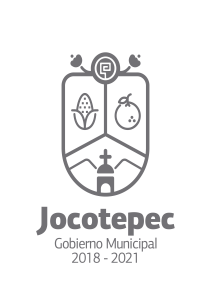 ¿Cuáles fueron las acciones proyectadas (obras, proyectos o programas) o Planeadas para este trimestre?- Entrega de  Programas  Alimentarios  de Asistencia  Social- Mejora  de la  Calidad de vida  de  Niñas, Niños y Adolescentes.- Contribuir a  la  NO Deserción  Escolar - Gestión de  Recursos- Programas  Asistenciales - Comedores Asistenciales- Asesorías  y  consultas -  Acciones de Protección  de  Derechos  de Niñas, Niños.Resultados Trimestrales (Describir cuáles fueron los programas, proyectos, actividades y/o obras que se realizaron en este trimestre). Programa  de Asistencia  Alimentaria en los  Primeros  Mil  Días de  Vida: 157 usuarios,  471 dotaciones  alimenticias otorgadas.Programa de  Asistencia  Social  Alimentaria  a Persona  de Atención  prioritaria: 731 beneficiarios  y  2,193 dotaciones. Beneficiarios  de desayunos escolares: Modalidad  Fría  512 y  2010, durante  este  periodo se  otorgaron  1,536 dotaciones de  desayuno  frio  y  6,030 dotaciones de  desayuno  caliente.En cuanto a  los  proyectos de atención  a Niñas,  Niños  y Adolescentes en  donde  se beneficia  a  un total de 192 Niñas,  Niños  y Adolescentes de  las  poblaciones de San Juan,  San  Cristóbal  y  el Molino, se  suspendieron las  actividades  presenciales  convocando  a  los  jóvenes  a realizar actividades  lúdicas  en casa.De  la  misma manera  se gestionó  y  recibió el  apoyo necesario para  ejecutar 3 proyectos  más  en las  poblaciones  del Chante, San  Cristóbal y  Potrerillos En  el  área  de  Trabajo social  se atendieron 432 usuarios los cuales recibieron asesoría e información social. Se gestionó  y logró  el  proyecto  “Entrega de  Apoyos  Asistenciales” para  beneficiar   con  apoyos  y servicios  asistenciales a  personas con  vulnerabilidad  transitoria   o  permanente. En  atención a los  Adultos  Mayores  y  Grupos  Prioritarios,  se otorgó  desayuno                    y comida a 71 personas  en el Comedor de Jocotepec  y 41 en Zapotitán,  debido  a  las medidas sanitarias que  se  debe  tomar por  la  pandemia;  el alimento se  ha  otorgado  para  consumirlo en  casa, evitando  el  cumulo de personas  en  las  instalaciones.Se brindó  asesoría Jurídica a 143 personas, se realizaron 57 constancias Prematrimoniales, 3 Constancias de Sesión de Avenencia, 10 Cartas Compromiso y  2 Testimonial.	  En  la  Unidad Básica de  Rehabilitación  se tuvo que  suspender  la atención  presencial a los  usuarios  debido a  la  pandemia emitiendo  únicamente recomendaciones  para  realizar en  casa. En el  consultorio Dental se otorgó atención  a  170 personas. Montos (si los hubiera) del desarrollo de dichas actividades. ¿Se ajustó a lo presupuestado?NO.En que beneficia a la población o un grupo en específico lo desarrollado en este trimestre. El trabajo realizado durante el trimestre  en mención  beneficia  de  manera  específica a  cada uno  de los  sectores de  la población  todos  ellos  considerados   como vulnerables;   en caso de  asistencia  social  cada una  de las  personas  que  se encuentran en estado de  necesidad  acuden a la  institución en  búsqueda de  algún tipo de  apoyo  y es  donde  el  área  de  trabajo  social  determina  el beneficio a  otorgar  con  el  objeto de  solventar la necesidad que en  el momento  se  tiene.En caso de los apoyos asistencia  alimentaria  se contribuye a  la sana  alimentación de  los  grupos  vulnerables.El  desarrollo de  los  proyectos  de  atención a  Niñas,  Niños  y Adolescentes  contribuye a la  disminución del  Tiempo de calle de  los menores y de  la  misma  manera  el reconocimiento de sus  derechos,  disminuyendo las  situaciones de  riesgo en  los  mismos.¿A qué estrategia de su POA pertenecen las acciones realizadas y a que Ejes del Plan Municipal de Desarrollo 2018-2021 se alinean?Apoyos  Escolares.Asistencia SocialServiciosEje del Plan no 7 y  1.De manera puntual basándose en la pregunta 2 (Resultados Trimestrales) y en su POA, llene la siguiente tabla, según el trabajo realizado este trimestre.NºESTRATÉGIA O COMPONENTE POA 2019ESTRATEGIA O ACTIVIDAD NO CONTEMPLADA (Llenar esta columna solo en caso de existir alguna estrategia no prevista)Nº LINEAS DE ACCIÓN O ACTIVIDADES PROYECTADASNº LINEAS DE ACCIÓN O ACTIVIDADES REALIZADASRESULTADO(Actvs. realizadas/Actvs. Proyectadas*100)2 Apoyos  Escolares 55100%3 Asistencia Social 66100%4Servicios44100%Entrega de despensa a  personas en situación vulnerable  atención a la población en condición de emergencia11100%TOTAL100%